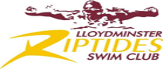 Lloydminster Riptides Withdrawal and Refund Policy Application: These procedures apply to all swimmers registered with the Lloydminster Riptides Swim Club Procedure:All fees are paid in full or a monthly agreement pay schedule upon registrationFull Refunds will only be provided if a swimmer is withdrawn from the Lloydminster Riptides Swim Club prior to October 15th and are subject to an administrative withdrawal fee of $50.00  Pro-rated refunds (less any governing body fees) may be issued for the following reason:MedicalDisciplinaryCredits or refunds will not be provided for missed practices, including those as a result of injury, illness or self-isolation requirements When a swimmer withdraws prior to the end of the competitive season, the family may be entitled to a partial refund of the Membership Fee (less the listed administrative withdrawal fee), as follows: 1. The registration fee will be partially refundable to a family under the following conditions: 1.1. All fees owing were paid in full upon registration 1.2. No monies are owing to Lloydminster Riptides; and 2. Refunds will be issued in alignment with the installment schedule, as follows: 2.1. Withdrawal prior to October 31st: 60% refund 2.2. Withdrawal November 1st to December 31st: 30% refund 2.3. Withdrawal January 1st to March 31st: 15% refund 2.4. Withdrawal after April 1st: no refund 3. Fees for unworked volunteer points may be assessed for the session in which the withdrawal is initiated 4. The Swimming Canada fee is non-refundable at any time 